Top of Form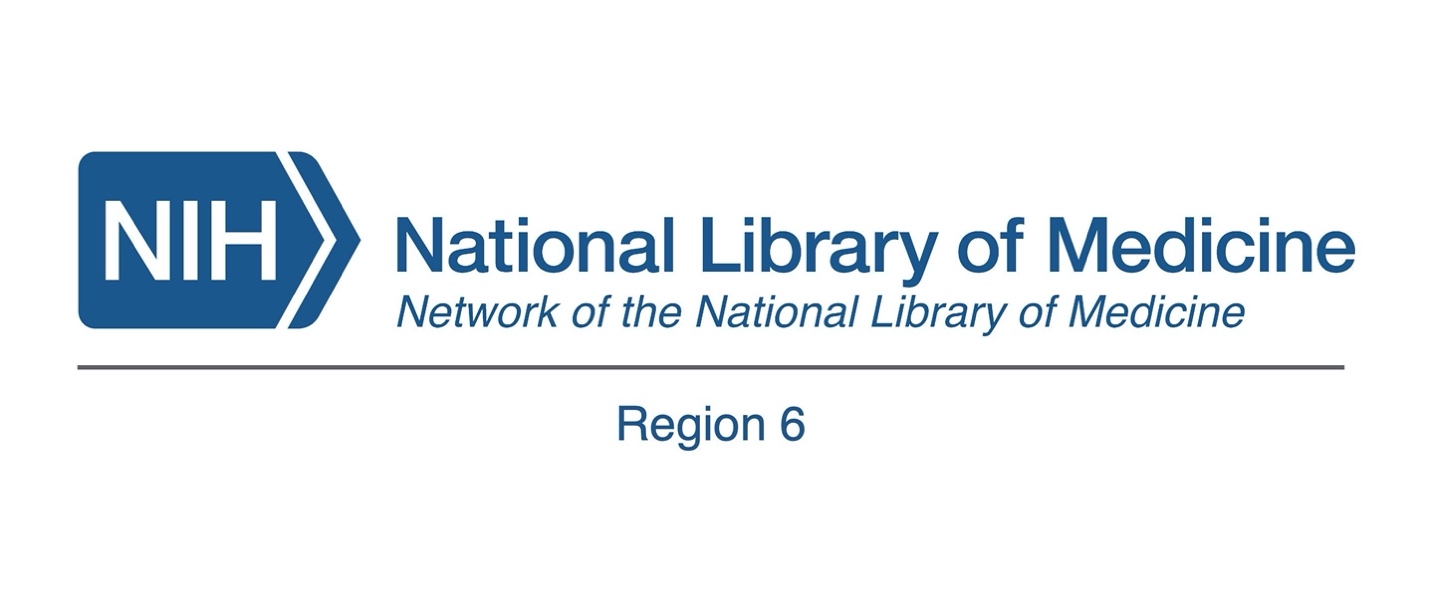 NameEmail addressStakeholder Advisory Group members must live and/or work in the state for which the advisory group serves. For which state are you applying?IllinoisIndianaIowaMichiganMinnesotaOhioWisconsinPlease indicate what type of organization or professional role you represent.State libraryPublic healthPublic libraryHealth professionalhealth sciences / hospital librarynonprofit / faith-basedOther (please specify)Which of the following underrepresented populations / areas does your organization serve? Please check all that apply. Children (0-12 yrs.)Teens (13-18 yrs.)Adults (19-64 yrs.)Seniors (65+ yrs.)LGBTQIA+WomenRuralSuburbanUrbanHIV/AIDSMaternal HealthNIH Helping to End Addiction Long-term (HEAL) InitiativeOpioidsVapingSocioeconomically Disadvantaged PopulationsAlaska NativesAmerican IndiansAsians/Asian AmericansBlacks/African AmericansHispanics/Latin AmericansNative HawaiiansOther Pacific IslandersPlease answer the following questions in 1,000 characters or lessWhy do you want to serve on the State Advisory Group?Please describe any experience you have participating in NNLM programsWhat experience, if any, do you have performing outreach to underserved or underrepresented populations/areas?What strengths will you bring to the State Advisory Group?Is there anything you would like to add? Please upload your C.V.By submitting this application, I attest that I have reviewed the SAG Charter and will contribute actively to the Charge through April 30, 2026. Bottom of Form